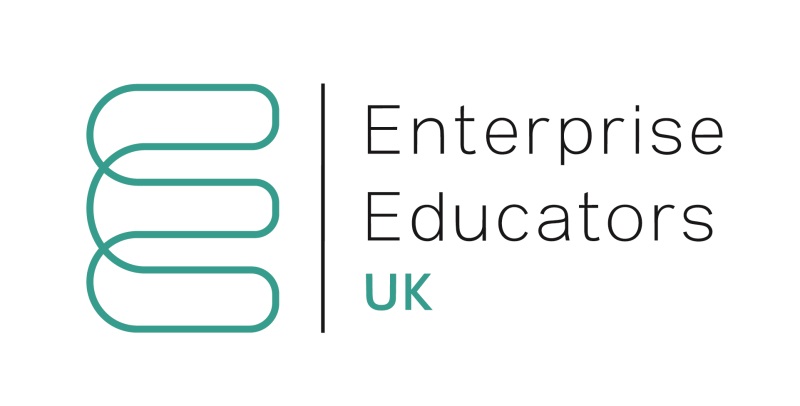 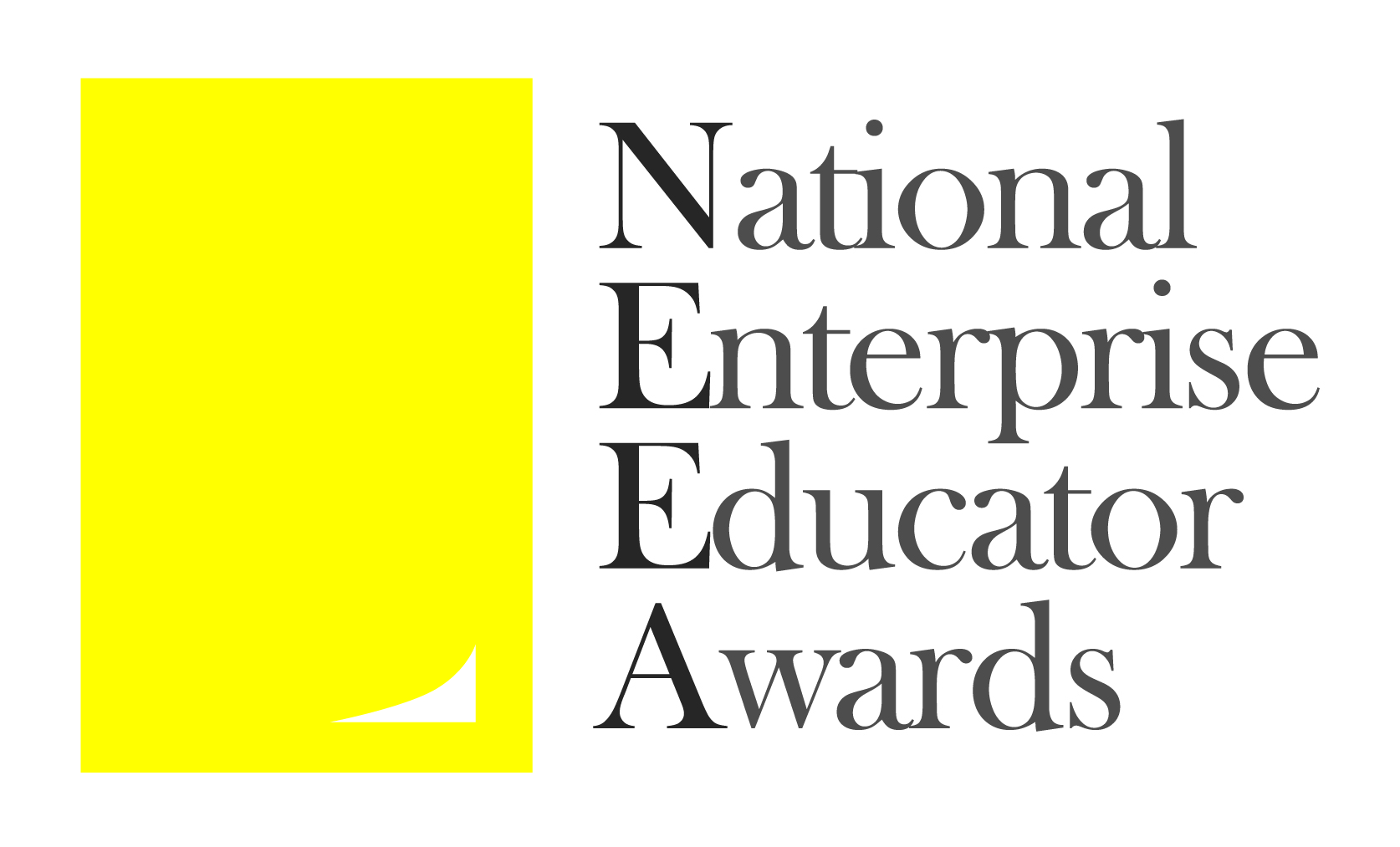 National Enterprise Educator Awards 2021‘Pioneer in Enterprise Education’ Nomination FormSubmission Deadline – Midnight, Tuesday June 1st 2021Please read the Terms and Conditions and Judging Criteria before completing this form.Application processThe person nominating the applicant should complete the application form below, and return to lynn@enterprise.ac.uk by the submission deadline (see date above).The nominator will receive an email confirming receipt of the submission within one working week. If this is not received please contact:Lynn O’Byrne, email: lynn@enterprise.ac.uk, mobile 07973 458208The nominator and nominee will be informed of the judges’ decision regarding shortlisting in early July.All communication regarding the application will be made with the nominator up to the point of shortlisting. After that we will communicate with both nominator and nominee.Award sponsorsSimply Do IdeasSimVenture Business SimulationsAward organiserThe National Enterprise Educator Awards are organised by Enterprise Educators UK.Enterprise Educators UK would like to thank the sponsors for their generous support.www.neea.org.ukApplication FormNominator and nominee detailsThe nominator should inform the nominee that they have been nominated.Award category What is a “Pioneer in Enterprise Education”This award recognises an exceptional individual who is actively influencing and driving transformational change and creating impact within their organisation and across the sector. They will be having a major impact on the development and delivery of enterprise and entrepreneurship education and practice within and beyond their organisation. The award is designed to recognise an exceptional individual pioneering change in enterprise or entrepreneurship education / practice inside or outside the curriculum in higher or further education. This award is open to individuals at any stage of their career. The entrant must be employed by a UK higher or further education institution. A ‘Pioneer’ will be nominated by a colleague or a senior manager.Details of the nominee’s enterprise education work or activitiesBackground and context to the enterprise education work / activities that support this application. (This section provides important context for the judges but is not allocated any marks): (200 words maximum)What is the individual’s role within enterprise/entrepreneurship education and what are the key examples of their exceptional practice within their organisation and across the sector? (25% of judges’ marks): (200 words max)What evidence is there of the transformational change and impact that the individual has had within their organisation? (25% of judges’ marks):(200 words maximum)What evidence is there of the transformational change and impact that the individual has had across the wider enterprise and entrepreneurship education sector? (25% of judges’ marks): (200 words maximum)What do you believe to be particularly novel, innovative and pioneering about this individual’s work in enterprise/entrepreneurship education? (25% of judges’ marks):(200 words maximum)Through your work, how are you driving change in Equality, Diversity and Inclusivity (EDI) in the areas of enterprise and entrepreneurship education and practice (your entire entry together with this response will be assessed for the Inclusive Enterprise Education award):(200 words maximum)Please provide a summary of the entry to be used in the NEEA awards programme and on the website if the entry is short listed.This information must be supplied but will not be used by the judges. (80 words maximum)Declaration by the person making the nominationI have read, understood and agree to comply with the terms and conditions on the NEEA website.NominatorNominatorNominatorTitle:First name:Last name:Institution:Job title:Job title:Email:Telephone:Telephone:Context in which you know or work with the nominee:Context in which you know or work with the nominee:Context in which you know or work with the nominee:NomineeNomineeNomineeTitle:First name:Last name:Institution (if different from above):Job title:Job title:Email:Telephone:Telephone: YES               NO 